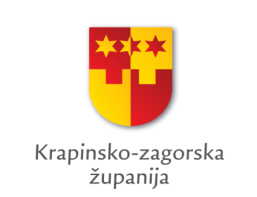 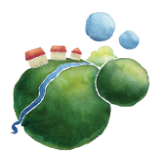 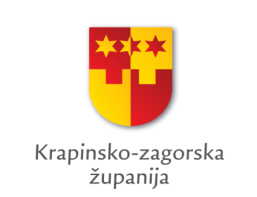 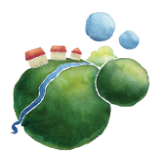 Natječaj za su/financiranje programa i projekata udruga u području prevencije zdravlja, skrbi o mladima i ranjivim skupinama IZJAVA O ZAPOŠLJAVANJUza provedbu programa/projekta                                                                       (upisati naziv programa/projekta)Ja, _________________________, osoba ovlaštena za zastupanje udruge 	                                     (ime i prezime)__________________________,(naziv udruge)izjavljujem da će  udruga za potrebe  provedbe programa/projekta nastaviti financiranje zapošljavanja najmanje ________________osobe/a, koja/e je/su u  posljednjih  najmanje 6 mjeseci bila/e zaposlena/e u ovoj udruzi.  (navesti broj sukladno Obrascu za prijavu programa)Obrazac A7DATUMMJESTOIME I PREZIME VODITELJA/ VODITELJICE PROGRAMA/PROJEKTAIME I PREZIME VODITELJA/ VODITELJICE PROGRAMA/PROJEKTAM.P.IME I PREZIME OSOBE OVLAŠTENE ZA ZASTUPANJEIME I PREZIME OSOBE OVLAŠTENE ZA ZASTUPANJEPOTPISPOTPIS